ГУБЕРНАТОР УЛЬЯНОВСКОЙ ОБЛАСТИУКАЗот 11 июля 2017 г. N 31О СОВЕТЕ ПРИ ГУБЕРНАТОРЕ УЛЬЯНОВСКОЙ ОБЛАСТИ ПО ВОПРОСАМРАЗВИТИЯ МАЛОГО И СРЕДНЕГО ПРЕДПРИНИМАТЕЛЬСТВАВ УЛЬЯНОВСКОЙ ОБЛАСТИВ целях обеспечения взаимодействия Губернатора Ульяновской области и исполнительных органов Ульяновской области с территориальными органами федеральных органов исполнительной власти, органами местного самоуправления муниципальных образований Ульяновской области, иными органами, общественными объединениями, организациями по вопросам, касающимся реализации государственной политики в сфере развития малого и среднего предпринимательства в Ульяновской области, постановляю:(в ред. указа Губернатора Ульяновской области от 27.09.2022 N 124)1. Создать Совет при Губернаторе Ульяновской области по вопросам развития малого и среднего предпринимательства в Ульяновской области.(в ред. указа Губернатора Ульяновской области от 16.02.2022 N 15)2. Утвердить прилагаемое Положение о Совете при Губернаторе Ульяновской области по вопросам развития малого и среднего предпринимательства в Ульяновской области.(в ред. указа Губернатора Ульяновской области от 16.02.2022 N 15)3. Настоящий указ вступает в силу со дня его официального опубликования.Исполняющий обязанностиГубернатора Ульяновской областиА.А.СМЕКАЛИНУтвержденоуказомГубернатора Ульяновской областиот 11 июля 2017 г. N 31ПОЛОЖЕНИЕО СОВЕТЕ ПРИ ГУБЕРНАТОРЕ УЛЬЯНОВСКОЙ ОБЛАСТИ ПО ВОПРОСАМРАЗВИТИЯ МАЛОГО И СРЕДНЕГО ПРЕДПРИНИМАТЕЛЬСТВАВ УЛЬЯНОВСКОЙ ОБЛАСТИ1. Общие положения1.1. Совет при Губернаторе Ульяновской области по вопросам развития малого и среднего предпринимательства в Ульяновской области (далее также - Совет) является постоянно действующим консультативно-совещательным органом при Губернаторе Ульяновской области по вопросам, касающимся осуществления государственной политики в сфере развития малого и среднего предпринимательства, в том числе реализации на территории Ульяновской области приоритетного проекта "Региональная предпринимательская инициатива".(в ред. указов Губернатора Ульяновской области от 12.03.2018 N 24, от 16.02.2022 N 15)1.2. Совет в своей деятельности руководствуется Конституцией Российской Федерации, федеральными законами, указами и распоряжениями Президента Российской Федерации, постановлениями и распоряжениями Правительства Российской Федерации, иными нормативными правовыми актами Российской Федерации, Уставом Ульяновской области и иными нормативными правовыми актами Ульяновской области и настоящим Положением.1.3. Совет создается и упраздняется по решению Губернатора Ульяновской области.(в ред. указа Губернатора Ульяновской области от 16.02.2022 N 15)2. Основные задачи Совета(в ред. указа Губернатора Ульяновской областиот 16.02.2022 N 15)2.1. Утратил силу. - Указ Губернатора Ульяновской области от 16.02.2022 N 15.2.2. Основными задачами Совета являются:1) выработка предложений по вопросам обеспечения благоприятных условий для осуществления предпринимательской деятельности;(в ред. указа Губернатора Ульяновской области от 16.02.2022 N 15)2) согласование позиций исполнительных органов Ульяновской области, некоммерческих организаций, выражающих интересы субъектов малого и среднего предпринимательства в Ульяновской области, организаций, образующих инфраструктуру поддержки субъектов малого и среднего предпринимательства;(в ред. указа Губернатора Ульяновской области от 27.09.2022 N 124)3) разработка рекомендаций о защите прав и законных интересов субъектов малого и среднего предпринимательства при формировании и реализации основных направлений деятельности исполнительных органов Ульяновской области в сферах экономической и социальной политики;(в ред. указа Губернатора Ульяновской области от 27.09.2022 N 124)4) обсуждение предложений о внесении в законодательство Российской Федерации и законодательство Ульяновской области изменений, направленных на устранение административных и иных барьеров при осуществлении предпринимательской деятельности;5) участие в разработке мер, направленных на сокращение масштабов вмешательства государственных органов в деятельность субъектов малого и среднего предпринимательства;6) оценка эффективности мер регулирования в сфере развития предпринимательства на территории Ульяновской области.3. Функции СоветаВ соответствии с возложенными на него основными задачами Совет:(в ред. указа Губернатора Ульяновской области от 16.02.2022 N 15)1) привлекает представителей субъектов малого и среднего предпринимательства к разработке мероприятий, реализуемых исполнительными органами Ульяновской области;(в ред. указа Губернатора Ульяновской области от 27.09.2022 N 124)2) принимает участие в разработке программ развития малого и среднего предпринимательства и поддержки его субъектов на территории Ульяновской области;3) рассматривает на основании обращений субъектов малого и среднего предпринимательства реализуемые ими на территории Ульяновской области инвестиционные коммерческие проекты, готовит предложения, связанные с созданием, исполнительными органами Ульяновской области экономических и иных условий для реализации таких проектов;(в ред. указов Губернатора Ульяновской области от 16.02.2022 N 15, от 27.09.2022 N 124)4) рассматривает инициативы предпринимательского сообщества по вопросам изменения законодательства, регулирующего отношения в сфере осуществления предпринимательской деятельности.(п. 4 в ред. указа Губернатора Ульяновской области от 16.02.2022 N 15)4. Права СоветаВ целях решения возложенных на Совет основных задач Совет имеет право:(в ред. указа Губернатора Ульяновской области от 16.02.2022 N 15)1) вносить Губернатору Ульяновской области предложения по вопросам, требующим решения Губернатора Ульяновской области;2) принимать решения, носящие рекомендательный характер;3) запрашивать и получать в установленном порядке от территориальных органов федеральных органов исполнительной власти, исполнительных органов Ульяновской области, органов местного самоуправления муниципальных образований Ульяновской области и организаций сведения, необходимые для решения возложенных на Совет основных задач;(в ред. указов Губернатора Ульяновской области от 16.02.2022 N 15, от 27.09.2022 N 124)4) приглашать на свои заседания представителей территориальных органов федеральных органов исполнительной власти, исполнительных органов Ульяновской области, органов местного самоуправления муниципальных образований Ульяновской области, иных органов, организаций и граждан;(в ред. указа Губернатора Ульяновской области от 27.09.2022 N 124)5) привлекать к участию в деятельности Совета представителей исполнительных органов Ульяновской области и по согласованию представителей территориальных органов федеральных органов исполнительной власти, органов местного самоуправления, общественных объединений, а также субъектов предпринимательской деятельности, экспертов;(в ред. указов Губернатора Ульяновской области от 12.03.2018 N 24, от 27.09.2022 N 124)6) проводить заседания и иные мероприятия Совета в помещениях, занимаемых исполнительными органами Ульяновской области, по предварительному согласованию с этими органами;(в ред. указов Губернатора Ульяновской области от 16.02.2022 N 15, от 27.09.2022 N 124)7) осуществлять иные права, соответствующие возложенным на Совет основным задачам и функциям Совета и не противоречащие законодательству, в том числе настоящему Положению.(п. 7 в ред. указа Губернатора Ульяновской области от 16.02.2022 N 15)5. Функции членов Совета(в ред. указа Губернатора Ульяновской областиот 16.02.2022 N 15)Члены Совета:(в ред. указа Губернатора Ульяновской области от 16.02.2022 N 15)1) принимают участие в деятельности Совета;2) обсуждают и решают вопросы, поставленные перед членами Совета.6. Функции председателя Совета6.1. Председатель Совета:(в ред. указа Губернатора Ульяновской области от 16.02.2022 N 15)1) осуществляет руководство деятельностью Совета, в том числе председательствует на заседаниях Совета;(в ред. указа Губернатора Ульяновской области от 16.02.2022 N 15)2) определяет дату, время и место проведения заседаний Совета;3) формирует и утверждает повестку дня заседаний Совета;4) подписывает протоколы заседаний Совета;5) осуществляет иные функции, предусмотренные настоящим Положением.(пп. 5 введен указом Губернатора Ульяновской области от 16.02.2022 N 15)6.2. В случае отсутствия председателя Совета его функции осуществляет один из заместителей председателя Совета по решению председателя Совета.(в ред. указов Губернатора Ульяновской области от 16.02.2022 N 15, от 27.09.2022 N 124)7. Порядок формирования и деятельности Совета(в ред. указа Губернатора Ульяновской областиот 16.02.2022 N 15)7.1. Состав Совета утверждается распоряжением Губернатора Ульяновской области.7.2. В состав Совета входят: председатель Совета, два заместителя председателя Совета и члены Совета.(в ред. указа Губернатора Ульяновской области от 27.09.2022 N 124)7.3. Утратил силу. - Указ Губернатора Ульяновской области от 27.09.2022 N 124.7.4. Заседания Совета проводятся не реже двух раз в год.(в ред. указа Губернатора Ульяновской области от 16.02.2022 N 15)7.5. Заседание Совета считается правомочным, если на нем присутствует более половины от установленного числа его членов.(в ред. указа Губернатора Ульяновской области от 16.02.2022 N 15)7.6. Члены Совета участвуют в заседаниях без права замены. В случае невозможности присутствия члена Совета на заседании он имеет право заблаговременно представить свое мнение по рассматриваемым вопросам в письменной форме.7.7. Решения Совета принимаются большинством голосов присутствующих на заседании членов Совета.В случае равенства числа голосов решающим является голос председательствующего на заседании Совета.(в ред. указа Губернатора Ульяновской области от 16.02.2022 N 15)7.8. Решения Совета носят рекомендательный характер и отражаются в протоколах заседаний Совета.(п. 7.8 в ред. указа Губернатора Ульяновской области от 16.02.2022 N 15)7.9. Для решения оперативных вопросов из числа членов Совета формируется президиум Совета при Губернаторе Ульяновской области по вопросам развития малого и среднего предпринимательства в Ульяновской области (далее - президиум Совета), состав которого утверждается распоряжением Губернатора Ульяновской области.(в ред. указов Губернатора Ульяновской области от 16.02.2022 N 15, от 27.09.2022 N 124)Председателем президиума Совета является председатель Совета. Председатель президиума Совета организует деятельность президиума Совета, утверждает повестки дня заседаний президиума Совета, председательствует на заседаниях президиума Совета и подписывает протоколы заседаний президиума Совета. В случае временного отсутствия председателя президиума Совета его функции осуществляет один из заместителей председателя президиума Совета по решению председателя президиума Совета.(в ред. указов Губернатора Ульяновской области от 16.02.2022 N 15, от 27.09.2022 N 124)Заседания президиума Совета проводятся по мере необходимости.Заседание президиума Совета считается правомочным, если на нем присутствует более половины от установленного числа его членов. Решения президиума Совета принимаются простым большинством голосов от общего числа присутствующих на заседании членов президиума Совета. В случае равенства числа голосов решающим является голос председательствующего на заседании президиума Совета.(в ред. указа Губернатора Ульяновской области от 16.02.2022 N 15)Решения президиума Совета носят рекомендательный характер и отражаются в протоколах заседаний президиума Совета.(в ред. указа Губернатора Ульяновской области от 16.02.2022 N 15)(п. 7.9 введен указом Губернатора Ульяновской области от 12.03.2018 N 24)7.10. При Совете создаются рабочие группы по отдельным направлениям деятельности Совета. Составы рабочих групп и план деятельности рабочих групп утверждаются решением председателя Совета.(п. 7.10 введен указом Губернатора Ульяновской области от 12.03.2018 N 24)7.11. Информационно-аналитическое и организационно-техническое обеспечение деятельности Совета осуществляет исполнительный орган Ульяновской области, осуществляющий на территории Ульяновской области государственное управление в сфере развития малого и среднего предпринимательства.(в ред. указов Губернатора Ульяновской области от 16.02.2022 N 15, от 27.09.2022 N 124)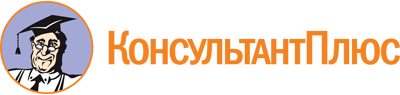 Указ Губернатора Ульяновской области от 11.07.2017 N 31
(ред. от 27.09.2022)
"О Совете при Губернаторе Ульяновской области по вопросам развития малого и среднего предпринимательства в Ульяновской области"Документ предоставлен КонсультантПлюс

www.consultant.ru

Дата сохранения: 20.11.2022
 Список изменяющих документов(в ред. указов Губернатора Ульяновской областиот 12.03.2018 N 24, от 16.02.2022 N 15, от 27.09.2022 N 124)Список изменяющих документов(в ред. указов Губернатора Ульяновской областиот 12.03.2018 N 24, от 16.02.2022 N 15, от 27.09.2022 N 124)